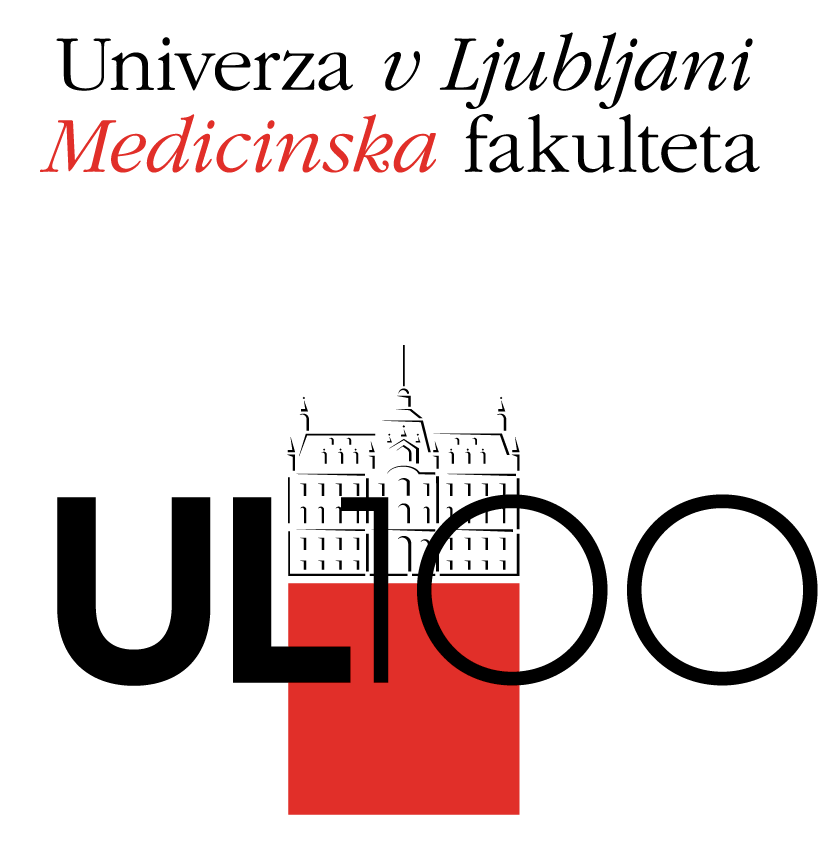 PRIJAVNICA(Rok za prijave: 17. 6. 2021; prijavnico pošljite na: jerneja.celofiga@mf.uni-lj.si)Poletna šola »Paliativna oskrba – interdisciplinarni vidik« (30. 06. – 5. 7. 2021)Del programa bo za lokalne udeležence potekal hibridno. Popoldanski del programa se bo odvijal v živo, mednarodni udeleženci bodo ustrezno prilagojene vsebine prejeli v spletni učilnici.IME:PRIIMEK:EMŠO:MATIČNA USTANOVA:SMER ŠTUDIJA:DATUM ROJSTVA:KRAJ ROSTVA:E-MAIL:S podpisom se strinjam, da se moji osebni podatki uporabijo za potrebe organizacije poletne šole: izdajo certifikatov in aktivacijo uporabniškega imena za dostop do spletnih gradiv poletne šole.V/Na, _____________________			Podpis:____________________________